企业“一厂一策”公示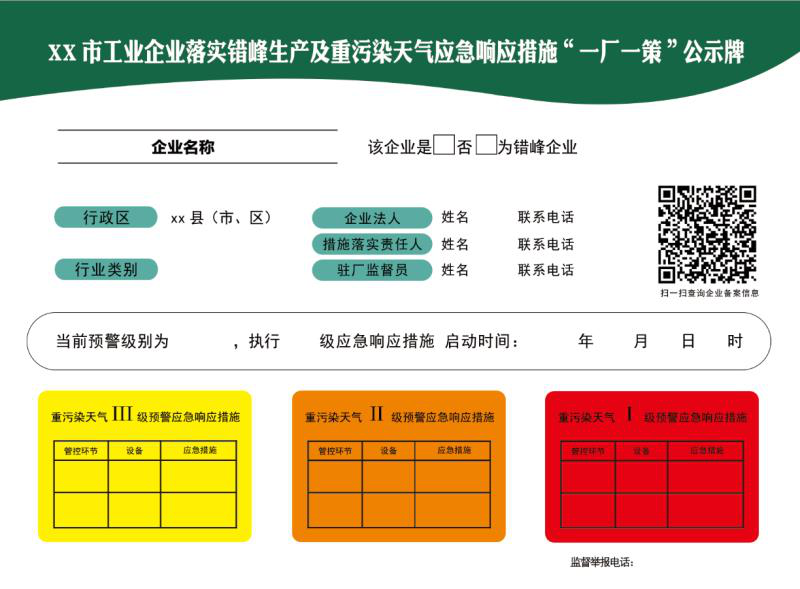 